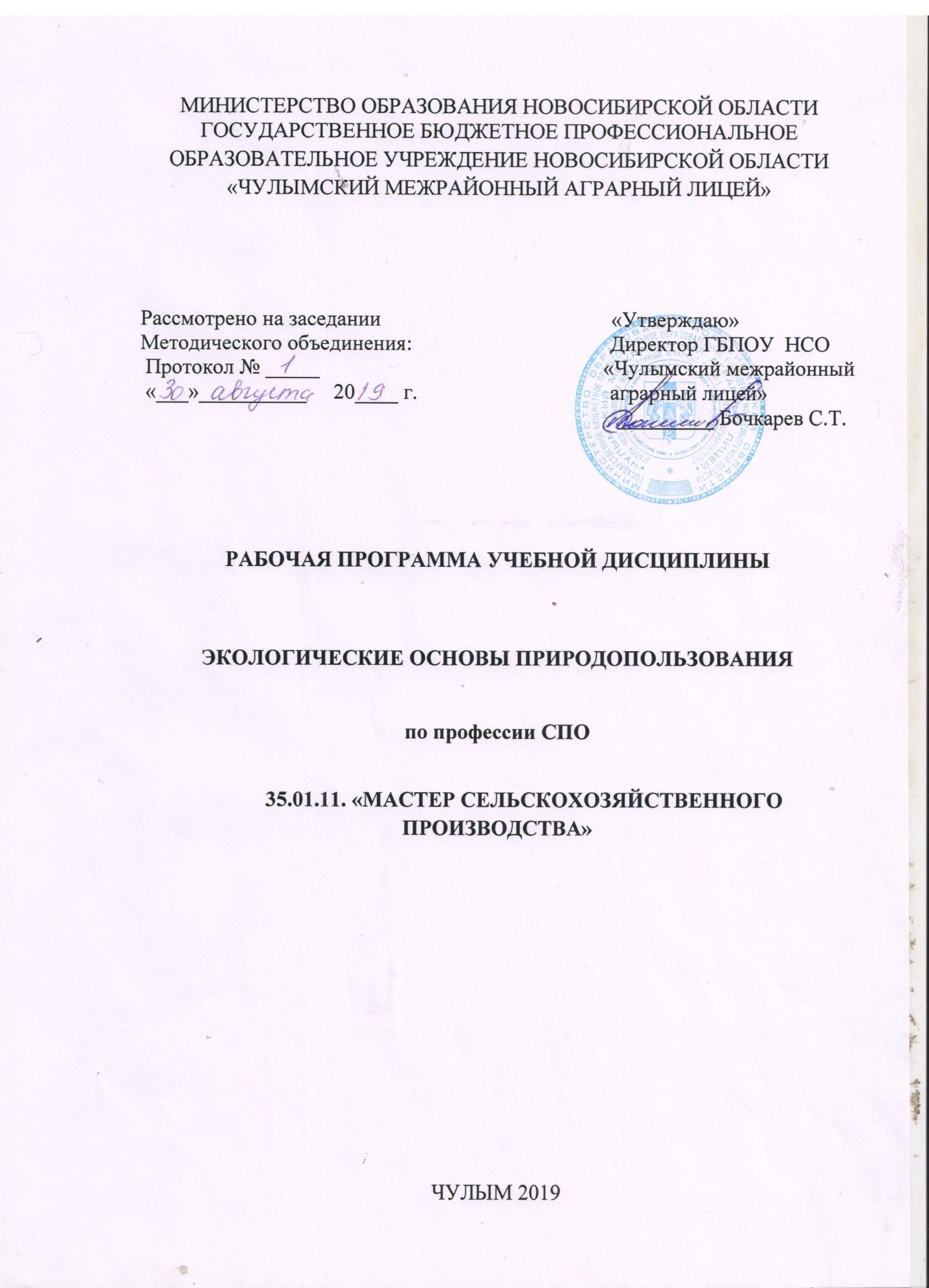 Рабочая программа учебной дисциплины разработана на основе Федерального государственного образовательного стандарта далее – ФГОС) по профессии  СПО 35.01.11.«Мастер сельскохозяйственного производства». Организация-разработчик: ГБПОУ  НСО «Чулымский межрайонный аграрный лицей»Разработчики: Майданюк Ольга Александровна - преподаватель первой квалификационной категории ГБПОУ НСО Чулымский межрайонный аграрный лицейСОДЕРЖАНИЕ1. паспорт рабочей ПРОГРАММЫ УЧЕБНОЙ ДИСЦИПЛИНЫЭкологические основы природопользования       1.1. Область применения программыРабочая программа учебной дисциплины является частью основной профессиональной образовательной программы в соответствии с ФГОС по профессии НПО 35.01.11.«Мастер сельскохозяйственного производства»1.2. Место дисциплины в структуре основной профессиональной образовательной программы: дисциплина входит в общепрофессиональный цикл.1.3. Цели и задачи дисциплины – требования к результатам освоения дисциплины:В результате освоения дисциплины обучающийся должен уметь:- обеспечивать соблюдение экологических норм и правил в производственной деятельности;- использовать представления о взаимосвязи живых организмов и среды обитания в профессиональной деятельностиВ результате освоения дисциплины обучающийся должен знать:-принципы рационального природопользования;- источники загрязнения окружающей среды;- государственные и общественные мероприятия по охране окружающей среды;- экологические аспекты сельскохозяйственной деятельности1.4. Рекомендуемое количество часов на освоение программы дисциплины:максимальной учебной нагрузки обучающегося  - 60 часов, в том числе:обязательной аудиторной учебной нагрузки обучающегося -    40    часов;самостоятельной работы обучающегося  -  20    часов.2. СТРУКТУРА И СОДЕРЖАНИЕ УЧЕБНОЙ ДИСЦИПЛИНЫ2.1. Объем учебной дисциплины и виды учебной работы2.2. Тематический план и содержание учебной дисциплины  Экологические основы природопользования3. условия реализации программы дисциплины3.1. Требования к минимальному материально-техническому обеспечениюРеализация программы дисциплины экологические основы природопользования требует наличия учебного кабинета экологии.Оборудование учебного кабинета: Посадочные места  по количеству обучающихся;Рабочее место преподавателя, оборудованное персональным компьютером с лицензионным программным обеспечением, соответствующим разделам программы и подключенным к сети Internet и средствами вывода звуковой информации.Технические средства обучения: Мультимедиапроектор  или мультимедийная доска3.2. Информационное обеспечение обученияПеречень рекомендуемых учебных изданий, Интернет-ресурсов, дополнительной литературыОсновные источники:1.Константинов В.М. Экологические основы природопользования. -М.: Академия, НМЦ СПО,2009.2. Козачек А.В.Экологические основы природопользования. -М.: Феникс,2008. Дополнительные источники: 1.Экология и охрана биосферы при химическом загрязнении. Д.С.Орлов. высшая школа,2002.2. Методические материалы, планы и конспекты уроков, презентации к урокам, различные тесты, индивидуальные задания.3.Интернет  ресурсы:1. http://president.kremlin.ru - сайт президента РФ (документы правительства в области образования, воспитания, охраны окружающей среды);2. www.greenpeace.org/russia.ru - Гринпис России. Общественная международная неправительственная организация (информация о проектах, мероприятиях, достижениях общественной организации в области охраны окружающей среды);3. www.kemsc.ru/atlas - Экологический атлас Кемеровской области. Атлас в формате DXF размещен на сервере Кемеровского научного центра;4. www.ecocoop.ru - дистанционный детский исследовательский проект "Экологическое содружество";5. www.zapovedniki.ru - Москва, экологический Центр "Заповедники". Информация о заповедниках, их охране. Конференции, проекты;6. http://gran.baikal.net -Улан-Удэ, Байкальский информационный центр "Грань". Озеро Байкал - уникальный природный комплекс. Эколого-социологический аспект, характеристика. Проекты: Россия-Германия, Россия-Норвегия. Детские природоохранные организации;7. www.inet.de - Институт по проблемам развития и мира (проблемы окружающей среды, защита окружающей среды, проекты).8. www.vzsirtel.ru - Фонд возрождения Земли Сибирской (информация о программах Фонда);9. http://ineca.ru - Информационно-экологическое агентство (осуществляет экологические программы, одна из ведущих общественных организаций Кемеровской области; на сайте расположены экобюллетень, экологическая библиотека);10. www.gasu.ru - Веселовский Евгений Дмитриевич, президент межрегио-нальной Телецкой школы-семинара "Тропа Алтын-Кёля" (информация о занятиях в школе-семинаре, об экологическом туризме, маршруты Алтая);11. www.ecokem.ru - Сайт комитета природных ресурсов Кемеровской области.12. http://ecoportal.ru/dict.php - Справочники по охране окружающей среды, природопользованию и экологической безопасности.13. www.rosdnh.narod.ru/ekolslov.htm - Экологический словарь-справочник. В словаре дано толкование более 5 000 терминов, которые используются при описании проблем экологии, природопользования и охраны природы. Особое внимание уделяется объектам охраны природы. Приведены термины промышленной экологии, экологии человека.14. http://www.cntd.ru/noframe/com-spec-ecology - Экологический словарь. Термины и понятия, помещенные в словарь, охватывают разделы общей и прикладной экологии, а также экологии человека, социальной экологии, географии и т. д.15. http://belovo.ru/obrazovanie/spo/asu/en/ecolog.html - Рабочая программа дисциплины16. http://belovo.ru/obrazovanie/spo/asu/ecolog.htm- Учебно-методический комплекс17. http://www.mon.gov.ru- Официальный сайт Министерства образования и науки РФ18. http://www.edu.ru- Федеральный портал. Российское образование.19. http://fcior.edu.ru- Федеральный центр информационно-образовательных ресурсов20. http://school-collection.edu.ru- Единая коллекция цифровых образовательных ресурсов http://window.edu.ru - Информационная система. Единое окно доступа к образовательным ресурсам?21. http://e.lanbook.com- Электронно-библиотечная система издательства Лань22. http://elibrary.ru - Научная электронная библиотека4. Контроль и оценка результатов освоения ДисциплиныКонтроль и оценка результатов освоения дисциплины экологические основы природопользования осуществляется преподавателем в процессе проведения контрольных работ, самостоятельных работ, практических занятий, зачетов, тестирования, а также  выполнения обучающимися индивидуальных заданий, проектов, исследований.КРИТЕРИИ ОЦЕНОК ПО ПРЕДМЕТУИсходя из поставленной цели и возрастных возможностей обучающихся, необходимо учитывать:— правильность и осознанность изложения содержания, полноту раскрытия понятий, точность употребления научных терминов;— степень сформированности интеллектуальных и общеучебных умений;— самостоятельность ответа;— речевую грамотность и логическую последовательность ответа.Отметка «5»:— полно раскрыто содержание материала в объеме программы и учебника;— четко и правильно даны определения и раскрыто содержание понятий; верно использованы научные термины;— для доказательства использованы различные умения, выводы из наблюдений и опытов;— ответ самостоятельный, использованы ранее приобретенные знания.Отметка «4»:— раскрыто основное содержание материала;— в основном правильно даны определения понятий и использованы научные термины;— ответ самостоятельный;— определения понятий неполные, допущены незначительные нарушения последовательности изложения, небольшие неточности при использовании научных терминов или в выводах и обобщениях из наблюдений и опытов.Отметка «3»:— усвоено основное содержание учебного материала, но изложено фрагментарно, не всегда последовательно;— определения понятий недостаточно четкие;— не использованы в качестве доказательства выводы и обобщения из наблюдений и опытов или допущены ошибки при их изложении;— допущены ошибки и неточности в использовании научной терминологии, определении понятий. Отметка «2»:— основное содержание учебного материала не раскрыто;— не даны ответы на вспомогательные вопросы преподавателя;— допущены грубые ошибки в определении понятий, при использовании терминологии. Отметка «1»:— ответ на вопрос не дан.КРИТЕРИИ ОЦЕНКИ ТЕСТОВЫХ ЗАДАНИЙс помощью коэффициента усвоения КК = А:Р, где А – число правильных ответов в тестеР – общее число ответовКРИТЕРИИ ОЦЕНКИ ПИСЬМЕННЫХ РАБОТОтметка «5»:- ответ полный и правильный, возможна несущественная ошибка Отметка «4»:- ответ неполный или допущено не более 2-х несущественных ошибокОтметка «3»:- работа выполнена не менее, чем на половину, допущена одна существенная ошибка и при этом две-три несущественныеОтметка «2»:- работа выполнена меньше, чем на половину или содержит несколько существенных ошибокКРИТЕРИИ ОЦЕНКИ РЕФЕРАТОВ   стр.ПАСПОРТ ПРОГРАММЫ УЧЕБНОЙ ДИСЦИПЛИНЫ4СТРУКТУРА и  содержание УЧЕБНОЙ ДИСЦИПЛИНЫ5условия реализации программы учебной дисциплины8Контроль и оценка результатов Освоения учебной дисциплины10Вид учебной работыОбъем часовМаксимальная учебная нагрузка (всего)60Обязательная аудиторная учебная нагрузка (всего) 40В том числе:     практические занятия     контрольные работы12Самостоятельная работа обучающегося (всего)20Итоговая аттестация в форме дифференцированного зачета     Итоговая аттестация в форме дифференцированного зачета     Наименование разделов и темСодержание учебного материала, практические занятия, самостоятельная работа студентовСодержание учебного материала, практические занятия, самостоятельная работа студентовСодержание учебного материала, практические занятия, самостоятельная работа студентовОбъем часовУровень освоения1222343курс -1 семестр Тема 1.Введение.Нормативные документыСодержание учебного материалаСодержание учебного материалаСодержание учебного материала63курс -1 семестр Тема 1.Введение.Нормативные документы11Введение. Экологические системы.113курс -1 семестр Тема 1.Введение.Нормативные документы22Закономерности воздействия факторов среды на живые организмы123курс -1 семестр Тема 1.Введение.Нормативные документы33Развитие и эволюция экосистем. 13курс -1 семестр Тема 1.Введение.Нормативные документы44Агроэкосистемы  13курс -1 семестр Тема 1.Введение.Нормативные документыПрактические занятия: 23курс -1 семестр Тема 1.Введение.Нормативные документыВнеаудиторная самостоятельная  работа-проработка конспектов занятий, учебной литературы;- социальная значимость профессии (комплексное задание на обработку информации и устную и / или письменную коммуникацию).Внеаудиторная самостоятельная  работа-проработка конспектов занятий, учебной литературы;- социальная значимость профессии (комплексное задание на обработку информации и устную и / или письменную коммуникацию).Внеаудиторная самостоятельная  работа-проработка конспектов занятий, учебной литературы;- социальная значимость профессии (комплексное задание на обработку информации и устную и / или письменную коммуникацию).33Тема 2.Взаимодействие природы и обществаСодержание учебного материалаСодержание учебного материалаСодержание учебного материала12Тема 2.Взаимодействие природы и общества11Концепция устойчивого развития общества21Тема 2.Взаимодействие природы и общества22Природные ресурсы и их рациональное использование32Тема 2.Взаимодействие природы и общества33Деградация почв и мелиоративные мероприятия32Тема 2.Взаимодействие природы и общества44Экологический мониторинг2Тема 2.Взаимодействие природы и обществаПрактические занятия:23Тема 2.Взаимодействие природы и обществаВнеаудиторная самостоятельная  работа- проработка конспектов занятий; - составление отчета по экскурсии в учебной лаборатории;- поиск информации о профессии в Интернете.Внеаудиторная самостоятельная  работа- проработка конспектов занятий; - составление отчета по экскурсии в учебной лаборатории;- поиск информации о профессии в Интернете.Внеаудиторная самостоятельная  работа- проработка конспектов занятий; - составление отчета по экскурсии в учебной лаборатории;- поиск информации о профессии в Интернете.532 семестрТема 3.Правовые и социальные вопросы природопользованияСодержание учебного материалаСодержание учебного материалаСодержание учебного материала122 семестрТема 3.Правовые и социальные вопросы природопользования1Функции и методы государственного экологического управленияФункции и методы государственного экологического управления112 семестрТема 3.Правовые и социальные вопросы природопользования2Экологическое законодательство РоссииЭкологическое законодательство России222 семестрТема 3.Правовые и социальные вопросы природопользования3Органы государственного управления природопользованиемОрганы государственного управления природопользованием222 семестрТема 3.Правовые и социальные вопросы природопользования4Государственное управление сельскохозяйственным природопользованиемГосударственное управление сельскохозяйственным природопользованием12 семестрТема 3.Правовые и социальные вопросы природопользования5Экологический контрольЭкологический контроль22 семестрТема 3.Правовые и социальные вопросы природопользованияПрактические занятия: Практические занятия: 432 семестрТема 3.Правовые и социальные вопросы природопользованияВнеаудиторная самостоятельная  работа-составление отчета по экскурсии «Лист наблюдений»; - проработка конспектов занятий; - поиск необходимой информации в Интернете.Внеаудиторная самостоятельная  работа-составление отчета по экскурсии «Лист наблюдений»; - проработка конспектов занятий; - поиск необходимой информации в Интернете.Внеаудиторная самостоятельная  работа-составление отчета по экскурсии «Лист наблюдений»; - проработка конспектов занятий; - поиск необходимой информации в Интернете.73Тема 4.Состояние природных ресурсов и окружающей среды в РоссииСодержание учебного материалаСодержание учебного материалаСодержание учебного материала10Тема 4.Состояние природных ресурсов и окружающей среды в России1Современные проблемы состояния природных ресурсов и окружающей средыСовременные проблемы состояния природных ресурсов и окружающей среды1Тема 4.Состояние природных ресурсов и окружающей среды в России2Использование минеральных ресурсовИспользование минеральных ресурсов1Тема 4.Состояние природных ресурсов и окружающей среды в России3Сельскохозяйственное природопользованиеСельскохозяйственное природопользование1Тема 4.Состояние природных ресурсов и окружающей среды в России4Атмосферный воздух. Водные ресурсыАтмосферный воздух. Водные ресурсы11Тема 4.Состояние природных ресурсов и окружающей среды в России5БиоразнообразиеБиоразнообразие1Тема 4.Состояние природных ресурсов и окружающей среды в России6Загрязнение окружающей средыЗагрязнение окружающей среды1Тема 4.Состояние природных ресурсов и окружающей среды в России7Практические занятия: Практические занятия: 23Тема 4.Состояние природных ресурсов и окружающей среды в России8Зачет за курсЗачет за курс2Тема 4.Состояние природных ресурсов и окружающей среды в РоссииВнеаудиторная самостоятельная  работа- проработка конспектов занятий; - поиск необходимой информации в Интернете.Внеаудиторная самостоятельная  работа- проработка конспектов занятий; - поиск необходимой информации в Интернете.Внеаудиторная самостоятельная  работа- проработка конспектов занятий; - поиск необходимой информации в Интернете.53Примерная тематика домашних заданий- проработка конспектов по разделу;-подготовка практическим занятиям с использованием методических рекомендаций;- подготовка рефератов, докладов;- подготовка индивидуального проекта с использованием информационных технологий;- составление таблиц, схем.Примерная тематика домашних заданий- проработка конспектов по разделу;-подготовка практическим занятиям с использованием методических рекомендаций;- подготовка рефератов, докладов;- подготовка индивидуального проекта с использованием информационных технологий;- составление таблиц, схем.Примерная тематика домашних заданий- проработка конспектов по разделу;-подготовка практическим занятиям с использованием методических рекомендаций;- подготовка рефератов, докладов;- подготовка индивидуального проекта с использованием информационных технологий;- составление таблиц, схем.Примерная тематика домашних заданий- проработка конспектов по разделу;-подготовка практическим занятиям с использованием методических рекомендаций;- подготовка рефератов, докладов;- подготовка индивидуального проекта с использованием информационных технологий;- составление таблиц, схем.40/20Результаты обучения(освоение умения, усвоение знания)Формы и методы контроля и оценки результатов обучения Уметь:- обеспечивать соблюдение экологических норм и правил в сельскохозяйственной деятельности;- использовать представления о взаимосвязи живых организмов и среды обитания в профессиональной деятельностиЗнать:- принципы рационального природопользования;- источники загрязнения окружающей среды;- государственные и общественные мероприятия по охране окружающей среды;- экологические аспекты сельскохозяйственной деятельностиТекущий контрольВыполнение тестовых заданий, практическое занятие, контрольная работаВыполнение тестовых заданий, практическое занятие, контрольная работаВыполнение тестовых заданий, практическое занятие, контрольная работаВыполнение тестовых заданий, практическое занятие, контрольная работаВыполнение тестовых заданий, практическое занятие, контрольная работаКоэффициент КОценка0,9-1«5»0,8-0,89«4»0,7-0,79«3»Меньше 0,7«2»ОценкаОформление рефератаСодержание рефератаРечевое оформлениеГрамотность«5»1. Титульный лист оформлен в соответствии с требованиями (приложение)2. Наличие плана 3. В тексте имеются ссылки на авторство4. Наличие списка использованной литературы в соответствии с правилами библиографии. 1. Содержание работы полностью соответствует теме.2. Фактические ошибки отсутствуют.3. Стройный по композиции, логичное и последовательное в изложении мыслей.4. Объем реферата 10-12 листов 1. Написан правильным литературным языком и стилистически соответствует содержанию.2. В реферате допускается незначительная неточность в содержании и 1-2 речевых недочета.Допускается: одна орфографическая. Или одна пунктуационная, или одна грамматическая ошибка«4»1. Оформление в основном соответствует требованиям, но нарушен один из 4-х пунктов требований.1. Содержание работы в основном соответствует теме (имеются незначительные отклонения от темы)2.Содержание в основном достоверно, но имеются единичные фактические неточности.3.Имеются незначительные нарушения последовательности в изложении мысли.1. Написан правильным литературным языком и стилистически соответствует содержанию. 2.достоверно: 2-3 неточности в содержании, не более 3-4 речевых недочетов.Допускаются:2 орфографические, или 2 пунктуационные, или 1 орфографическая и 3 пунктуационные ошибки, а также 2грамматические ошибки «3»1. Оформление не соответствует выше перечисленным требованиям.1. В главном и основном раскрывается тема, в целом дан верный, но односторонний или недостаточно полный ответ на тему.2. допущены отклонения от темы или имеются отдельные ошибки в изложении фактического материала.3.Допущены отдельные нарушения последовательности.  1. Стиль работы отличается единством, обнаруживается владение основами письменной речи.2.Допускается: не более 4 недочетов в содержании и 5 речевых недочетов.